Почему кругозор важнее эрудиции (и в чём разница)4 способа помочь ребёнку систематизировать знания и не устроить кашу в голове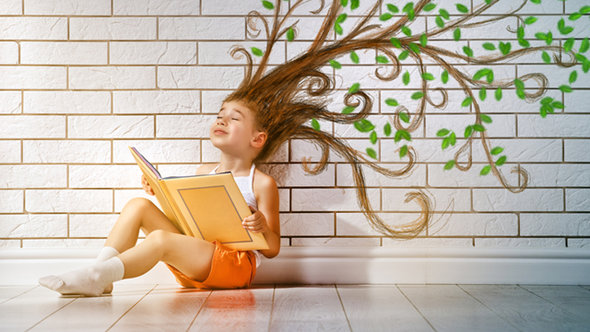 Кто-то считает, что быстрый доступ к тому, что раньше учили наизусть (тем самым тренируя память и формируя «нейронные связи в мозге») развращает и отупляет. Кто-то говорит о смене мыслительной парадигмы и новом формате мышления. А также о том, что детям лучше учиться жить, а не «синусы с косинусами складывать».Стародум: «На первый случай сгодилось бы и к тому, что ежели б случилось ехать, так знаешь, куда едешь».Госпожа Простакова: «Ах, мой батюшка! Да извозчики-то на что ж? Это их дело. Это-таки и наука-то не дворянская. Дворянин только скажи: повези меня туда, свезут, куда изволишь».«Недоросль», Денис ФонвизинМожно долго рассуждать о том, каким образом работает наш мозг, и как его развивать, но я позволю себе небольшое лирическое отступление.Я по профессии и призванию — преподаватель иностранных языков. Недавно на курсах повышения языковой квалификации, которые я посещаю с коллегами, тренер выдал нам домашнее задание: придумать по три вопроса на general knowledge (так называемый «общий кругозор»). На следующем занятии внезапно оказалось, что практически все путают понятия «общий кругозор» и «эрудиция» — большинство вопросов оказались в стиле «Сколько было жен у Генриха VII?» Эрудиция предполагает глубокие познания в одной (или нескольких) областях, о чем нам говорят многочисленные словари. Эти познания не являются ни ежедневно необходимыми, ни жизненно важными, они лишь отражают то, что человек является экспертом в той или иной области. Общий кругозор — это та информация, которой мы пользуемся каждый день. Знания, помогающие нам жить и ориентироваться в мире. Эрудиция и общий кругозор непосредственно пересекаются, но тем не менее это разные понятия, и основным отличием является наличие у общего кругозора системности, не присущей эрудиции. Я постоянно слышу претензии к современной образовательной системе, и большая часть из них основывается как раз на этой проблеме: неумению отличать знания общего кругозора от эрудиции и проверка последней в качестве экзамена.Примечателен в этом отношении эпизод из «Недоросля». География — «наука не дворянская». И вправду, знание столицы Буркина-Фасо (Уагадугу, если вдруг вам интересно) вообще на вашу жизнь никак не повлияет.Эрудиция вне профессиональной деятельности обычно ничего, кроме возможности блеснуть интеллектом и памятью в компании не приноситЭто не значит, что необходимо отказаться от тренировки памяти — большая часть разрозненных фактов, составляющих эрудицию, запоминается из интересных книг, фильмов, разговоров, но само по себе их знание не несет практической пользы. Общий кругозор, напротив, значительно облегчает жизнь. Если взять ту же географию (самую обычную, школьную, с элементами социологии, геологии и массой дополнительной информации), то ее системное знание может вам значительно помочь даже в ежедневной жизни. Понимание прогноза погоды, например — вы не поверите, но многие взрослые люди не до конца осознают, что атмосферное давление и кровяное — это слегка разные вещи, хоть и непосредственно коррелирующие. У человека, знающего географию, обычно не возникает вопроса «почему в нашем городе нельзя построить метро» (обычно причиной являются карстовые породы, которые склонны к осыпанию и обвалам), и он точно проверит тип грунта перед тем, как закладывать фундамент дома. Вроде бы — один и тот же предмет, а насколько разные знания можно получить — прикладные, расширяющие общий кругозор, или абстрактные, фактологические, которые будут захламлять память, никакой практической пользы не принося. Более подробно об этом феномене я напишу позже, чтобы не отходить от темы.Современный школьник знает (пусть и ненадолго, школьные знания имеют свойство катастрофически быстро забываться) законы механики, умеет находить производную, помнит, что такое митохондрия, но спросите его, какие политические партии кроме Единой России у нас в стране и за чьи идеи он бы проголосовал (а ему это придется делать лет через пять, а то и раньше) — насколько внятный ответ вы получите (к слову об уроках обществознания)? Попробуйте давать подростку карманные деньги не ежедневно, а раз в месяц — как вы думаете, сможет ли он без помощи распределить их таким образом, чтобы их хватило на весь период (математика, экономика — у меня лично была в четвертом классе, здравый смысл)?Если родители делегируют обязанность расширения общего кругозора и получения базовых навыков выживания в современном мире (умение обращаться с деньгами, понимание собственных прав и гражданских обязанностей, правильные принципы построения межличностных отношений) школе, а школа с этим не справляется по многим причинам, о каком среднем уровне осознанности в обществе вообще может идти речь?«Я не такой», — думаете вы сейчас, — «Я все это знаю. И детей своих учу». Отлично. Но вокруг сотни, тысячи людей, которые не понимают принципы устройства государства. Не могут распределить свой доход и занимают деньги в «быстрокредитах» под космические проценты, не осознавая последствий. Игнорируют технику безопасности. Попадаются на удочку к мошенникам, «впаривающим» очередное «чудо-средство для похудения на десять килограмм за три дня». Что делать со взрослыми людьми, которые не получили совершенно базовых школьных знаний, формирующих кругозор, потому что были погребены под бессвязными грудами фактов и которые передадут этот образ жизни и мышления своим детям? Здесь не поможет смена парадигмы образования. Тяжело устранять последствия, гораздо легче провести профилактику — почти каждому родителю это под силу.Так что же нам делать, чтобы быть уверенными в том, что разрозненные школьные знания сложатся в цельную картину мира?Расширяйте собственный кругозор. Нет ничего зазорного в совместном поиске ответов в Гугле на любой детский вопрос (заодно и научите ребёнка правильно искать информацию), но этот процесс должен проходить совместно, иначе воспитательного и образовательного эффекта он не возымеет.Разговаривая с ребёнком, старайтесь выходить за рамки обычного: «Как дела в школе? Ты сегодня обедал?». Так вы сможете определить, на какие темы ему легко поддерживать разговор, а какие вызывают трудности, и впоследствии совместно эти трудности преодолеть (посмотреть интересный фильм на тему, посоветовать книгу, сходить в музей). Попробуйте составить список и помечать, какие темы вызывают скуку, а какие — бурную дискуссию.Систематизируйте разрозненные знания (как свои, так и детские). Детям постарше можно рассказать про mind maps и другие способы схематично представить информацию для лучшего понимания процессов и запоминания, малышам отлично подойдет создание лэпбука (lapbook) — интерактивные папки, которые можно мастерить вместе.Объясняйте ребёнку, как устроен окружающий мир на конкретных примерах. Например, что за бумажки с цифрами приходят в ваш почтовый ящик каждый месяц и зачем их надо оплачивать, почему нельзя терпеть унижения даже от кажущихся близкими людей, что такое политика и как понять, что вот это сообщение про «вы выиграли миллион» — от мошенников-вымогателей. Его не научат этому в школе, и, даже если вы слишком заняты, чтобы объяснить ребёнку простые вещи, которые значительно облегчат его взрослую жизнь, найдите лишнюю минутку — вам воздастся.Мне интересно мнение читателей: что, по-вашему, важнее — кругозор или эрудиция? Какие пункты вы бы добавили в список инструментов для создания целостной картины мира у ребёнка?